Rose Bente Lee Ostapenko CenterHot Cocoa and Cookies PartyThursday, December 5th1:00-4:00pmOstapenko CenterO’Shea Hall B5 
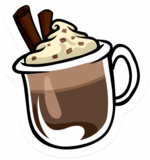 